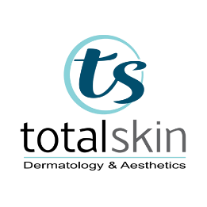 Semaglutide + L-CarnitineSemaglutide is part of a class of medications called GLP-1 receptor agonists used for weight management in adults by regulating appetite.What is Semaglutide + L-Carnitine?This injectable prescription medicine is used for adults with obesity or overweight (excess weight) who also have weight-related medical problems to help them lose weight and keep the weight off.This medication should be used with a reduced calorie meal plan and increased physical activity.This medication contains Semaglutide and should not be used with other Semaglutide-containing products or other GLP-1 receptors agonist medicines.It is not known if this medication is safe and effective when taken with other prescription, over the counter, or herbal weight loss products.It is not known if this medication can be used safely in people with a history of pancreatitis. It is not known if this medication is safe and effective for use in children under 18 years of age.Do not use Semaglutide + L-Carnitine if:You or any of your family members have ever had a type of thyroid cancer called medullary thyroid carcinoma (MTC) or if you have an endocrine system condition called Multiple Endocrine Neoplasia syndrome type 2 (MEN 2).You have had a serious allergic reaction to Semaglutide or L-Carnitine.Before using Semaglutide + L-Carnitine, tell your healthcare provider if you have any other medical conditions, including if you:Have or have had problems with your pancreas or kidneys.Have type 2 diabetes and a history of diabetic retinopathy.Have or have had depression or suicidal thoughts, or mental health issues.Are pregnant or plan to become pregnant. Semaglutide may harm your unborn baby. You should stop using this medication 2 months before you plan to become pregnant.Are breastfeeding or plan to breastfeed. Tell your healthcare provider about all the medications you take, including prescription and over the counter medicines, vitamins, and herbal supplements. This medication may affect the way some medications work and some medicines to treat diabetes, including sulfonylureas or insulin. This medication slows stomach emptying and can affect medicines that need to pass through the stomach quickly.Know the medicines you take. Keep a list of them to show your healthcare provider when you begin a new medicine. How should I use this medication?Use Semaglutide + L-Carnitine exactly as your healthcare provider tells you to. This medication is injected under the skin (subcutaneously) of your stomach, thighs, or upper arm. Do not inject this medication into a muscle (intramuscularly) or vein (intravenously). Change (rotate) the injection site with each injection. Do not use the same site for each injection.Use this medication 1 time each week, on the same day each week, at any time of the day.This medication will be titrated per week in your first few months. If you miss a dose and the next scheduled dose is more than 2 days (48 hours), take the missed dose as soon as possible. If you miss a dose and the next scheduled dose is less than 2 days away (48 hours), do not administer the dose. Take your next dose on the regularly scheduled day.If you miss doses for more than 2 weeks, take your next dose on the regularly scheduled day or call your healthcare provider to talk about how to restart your treatment. You can take this medication with or without food. If you take too much of this medication, you may have severe nausea, severe vomiting, and severe low blood sugar. Call your healthcare provider or go to the nearest hospital emergency room right away if you experience any of these symptoms. What are the possible side effects of Semaglutide + L-Carnitine?        Semaglutide + L-Carnitine may cause serious side effects, including:Possible thyroid tumors, including cancer. Tell you healthcare provider if you develop a lump or swelling in your neck, hoarseness, trouble swallowing, or shortness of breath. These may be symptoms of thyroid cancer. Do not use this medication if you or any of your family have ever had a type of thyroid cancer called medullary thyroid carcinoma (MTC), or if you have an endocrine system condition called Multiple Endocrine Neoplasia syndrome type 2 (MEN 2).Inflammation of your pancreas (pancreatitis). Stop using this medication and call your healthcare provider right away if you have severe pain in your stomach area (abdomen) that will not go away, with or without vomiting. You may feel the pain from your abdomen to your back.Gallbladder problems. This medication may cause gallbladder problems including gallstones. Some gallbladder problems need surgery. Call your healthcare provider if you have any of the following symptoms:Pain in your upper stomach (abdomen)Fever	Yellowing of skin or eyes (jaundice)Clay-colored stoolsIncreased risk of low blood sugar (hypoglycemia) in patients with type 2 diabetes, especially those who also take medicines to treat type 2 diabetes mellitus such as sulfonylureas or insulin. Low blood sugar in patients with type 2 diabetes who receive this medication can be both serious and common side effect. Talk to your healthcare provider about how to recognize and treat low blood sugar. You should check your blood sugar before you start taking this medication and while you take it. Signs and symptoms of low blood sugar may include:Dizziness or light-headednessBlurred visionAnxietyIrritability or mood changesFast heartbeatSweatingSlurred speechHungerConfusion or drowsinessFeeling jitteryShakinessWeaknessHeadache Kidney problems (kidney failure). In people who have kidney problems, diarrhea, nausea, and vomiting may cause a loss of fluids (dehydration) which may cause kidney problems to get worse. It is important for you to drink fluid to help reduce your chance of dehydration.Serious allergic reactions. Stop using this medication and get medical help right away, if you have any symptoms of serious allergic reaction including:Swelling of your face, lips, tongue, or throatSevere rash or itchingProblems breathing or swallowingVery rapid heartbeatFainting or feeling dizzyChange in vision in people with type 2 diabetes. Tell your healthcare provider if you have changes in vision during treatment while using this medication.Increased heart rate. This medication can increase your heart rate while you are at rest. Your healthcare provider should check your heart rate while you take this medication. Tell your healthcare provider if you feel your heart racing or pounding in your chest and it lasts for several minutes. Depression or thoughts of suicide. You should pay attention to any mental changes, especially sudden changes in your mood, behaviors, thoughts, or feelings. Call your healthcare provider right away if you have any mental changes that are new, worse, or worry you.The most common side effects of this medication may include:NauseaDiarrheaVomitingConstipationStomach (abdomen) painHeadacheTiredness (fatigue)Upset stomachDizzinessFeeling bloatedBelchingGasStomach FluHeartburnTalk to your healthcare provider about any side effects that bothers you or does not go away. These are not all the possible side effects of this medication. General information about the safe and effective use of this medication.Medicines are sometimes prescribed for purposes other than those listed in a Medication Guide. Do not use this medication for a condition for which it was not prescribed. Do not give this medication to other people, even if they have the same symptoms that you have. It may harm them. 
